Annual Community Leadership India HIV/AIDS AwardsApplication Form – Organizations Awardsवार्षिक सामुदायिक नेतृत्व पुरस्कारइंडिया एच आई वि / एड्स  अलायन्सआवेदन पत्रगत - संगठन पुरस्कारGeneral Guidelines:सामान्य दिशा - निर्देश:This award is exclusively given to organizations working with communities affected and infected with HIV, in order to foster, encourage and celebrate their leadership in the area of their work.यह पुरस्कार विशेष रूप से एचआईवी से प्रभावित समुदायों के साथ काम करने वाले संगठनों को दिया जाता है, ताकि उनके काम के क्षेत्र में उनके नेतृत्व को बढ़ावा देने, प्रोत्साहित करने और उनका जश्न मनाने के लिए किया जा सके।There are two categories of the community leadership awards i.e. Individuals and Organizations. This form is to be filled for Organization Award Category ONLY. समुदाय नेतृत्व पुरस्कारों की दो श्रेणियां हैं यानी व्यक्तियों और संगठनों। यह फॉर्म केवल संगठन पुरस्कार श्रेणी के लिए भरा जाना है।This category of award is open for organizaions with demonstrated exemplary work for the affected communites in their geographical coverage. Individuals willing to apply for the awards are requested to use other application form for submitting their entries. पुरस्कार की इस श्रेणी को उनके भौगोलिक कवरेज में प्रभावित कम्युनिस्टों के लिए अनुकरणीय अनुकरणीय    काम के साथ संगठनों के लिए खुला है। पुरस्कारों के लिए आवेदन करने के इच्छुक व्यक्तियों से अनुरोध है कि वे अपनी प्रविष्टियां जमा करने के लिए अन्य आवेदन पत्र का उपयोग करें।Entries are to be submitted by the Organization itself. Nominated organizations will not qualify to compete for the awardsप्रविष्टियां स्वयं संगठन द्वारा जमा की जानी चाहिए। मनोनीत संगठन पुरस्कारों के लिए प्रतिस्पर्धा करने के लिए अर्हता प्राप्त नहीं करेंगेRegistered organisations having all members in board from one or other HIV affected community, can only apply.एक या अन्य एचआईवी प्रभावित समुदाय से बोर्ड में सभी सदस्यों के पंजीकृत संगठन, केवल आवेदन कर सकते हैं।Winners are decided through a transparent and multi layered selection process and judgement of the jury members will be final. एक पारदर्शी और बहु स्तरित चयन प्रक्रिया के माध्यम से विजेताओं का निर्णय लिया जाता है और जूरी सदस्यों का निर्णय अंतिम होगा।Section 1: Applicant Informationधारा 1: आवेदक सूचनाName of the organization applying for the award:पुरस्कार के लिए आवेदन करने वाले संगठन का नाम:Address for correspondence (Full Address):पत्राचार के लिए पता (पूर्ण पता):Email Address:ईमेल पता:Organization Website: संगठन वेबसाइट:Phone number:फ़ोन नंबर:Mobile number:मोबाइल नंबर:+91- Details of the key contact Persion:मुख्य संपर्क व्यक्ति का विवरण:Name:नाम:Designation:पदनाम:Phone/Mobile:फोन मोबाइल:Email Address:ईमेल पता:Which of the affected communities (from below table) your organization works with? (Circle the appropriate response). कौन सा प्रभावित समुदाय (नीचे तालिका से) आपके संगठन के साथ काम करता है? (उपयुक्त प्रतिक्रिया सर्कलSection-2: Contribution/Experience in HIV and with Key Communities:सेक्शन -2: एचआईवी में योगदान और प्रमुख समुदाय के साथ अनुभव:Q1: Please provide a brief description of your organization. (Maximum 200 Word Limit)प्रश्न 1: कृपया अपने संगठन का एक संक्षिप्त विवरण प्रदान करें। (अधिकतम 200 शब्द सीमा)Possible Details to Include here:यहां शामिल करने के लिए संभावित विवरण:Number and types of projects implemented currentlyवर्तमान में कार्यान्वित परियोजनाओं की संख्या और प्रकारTotal beneficiaries being served at present वर्तमान में कुल लाभार्थियों की सेवा की जा रही हैWhat has been your annual beneficiary reach in last three year?पिछले एक साल में आपकी वार्षिक लाभार्थी पहुंच क्या रही है?Details of major donors• प्रमुख दाताओं का विवरणOn what levels do you engage with beneficiaries and other stakeholders?लाभार्थियों और अन्य हितधारकों के साथ आप किस स्तर पर संलग्न हैं?Anything else you would like the jury to know about your organization.कुछ भी जो आप जूरी को अपने संगठन के बारे में जानना चाहते हैं।Your answer:आपका उत्तर:Q2: Please provide details of the achievements of your organization in the area of HIV work in LAST THREE YEAR, particularly on the theme of World AIDS Day 2018, “Know your status”. (Maximum 400 Word Limit)प्रश्न 2: कृपया पिछले एक साल में एचआईवी कार्य के क्षेत्र में अपने संगठन की उपलब्धियों का विवरण प्रदान करें, खासकर विश्व एड्स दिवस 2018 के विषय पर, "अपनी स्थिति जानें"। (अधिकतम 400 शब्द सीमा)Possible Details to Include here:यहां शामिल करने के लिए संभावित विवरण:Efforts to mobilize the communities in your area, in last three yearपिछले एक साल में, आपके क्षेत्र में समुदायों को संगठित करने के प्रयासImpact created by working for HIV, in last three year पिछले एक साल में एचआईवी के लिए काम करके बनाया गया प्रभावDialogues initiated to ensure that the rights of the affected and infected communities are granted. What has been the progress on it in last three year?यह सुनिश्चित करने के लिए शुरू किए गए संवाद कि प्रभावित और संक्रमित समुदायों के अधिकार दिए गए हैं। पिछले एक साल में इसकी क्या प्रगति हुई है?Efforts to promote the HIV testing. Such as organizing camps, mobilizing people and affected communities etc.एचआईवी परीक्षण को बढ़ावा देने के प्रयास। शिविर आयोजित करना, लोगों और प्रभावित समुदायों को संगठित करना आदि।Details of your advocacy efforts to ensure that better services are provided at health facilities (govt. and private) so that people can easily access testing and other HIV services.यह सुनिश्चित करने के लिए आपके वकालत के प्रयासों का विवरण स्वास्थ्य सुविधाओं (सरकार और निजी) में बेहतर सेवाएं प्रदान की जाती हैं ताकि लोग आसानी से परीक्षण और अन्य एचआईवी सेवाओं तक पहुंच सकें।Anything else, which you consider is an achievement given the local context in your area, in last three year.कुछ और, जिसे आप मानते हैं, एक उपलब्धि है जो आपके क्षेत्र में स्थानीय संदर्भ को पिछले एक साल में दी गई है।Your Answer:आपका उत्तर:Q3: Briefly tell us why do you think that your organization is most deserving to receive “emerging leader awards”? (Maximum 200 Word Limit)प्रश्न 3: संक्षेप में हमें बताएं कि आप क्यों सोचते हैं कि आपका संगठन "उभरते नेता पुरस्कार" प्राप्त करने के लिए सबसे योग्य है? (अधिकतम 200 शब्द सीमा)Possible Details to Include here:यहां शामिल करने के लिए संभावित विवरण:Achievements in the area of your workआपके काम के क्षेत्र में उपलब्धियांFuture aspirations/plans to strengthen your workभविष्य की आकांक्षाएं / आपके काम को मजबूत करने की योजनाHow receiving this award will strengthen your organization’s position to work more effectively in your area?यह पुरस्कार आपके क्षेत्र में अधिक प्रभावी ढंग से काम करने के लिए आपके संगठन की स्थिति को कैसे मजबूत करेगा?How receiving this award will create more impact for affected communities in your area?इस पुरस्कार को प्राप्त करने से आपके क्षेत्र में प्रभावित समुदायों के लिए अधिक प्रभाव पड़ेगा?Anything else, which you consider is important for jury members to know about your organization’s nomination.जूरी सदस्यों के लिए आपके संगठन के नामांकन के बारे में जानने के लिए जो कुछ भी आप मानते हैं, वह महत्वपूर्ण है।Your Answer:आपका उत्तर:References: Please provide 3 references who can be contacted by Award Committee, in case further information is requiredसंदर्भ: यदि आगे की जानकारी की आवश्यकता है, तो कृपया पुरस्कार समिति द्वारा 3 संदर्भ प्रदान किए जा सकते हैंReferee no 1:रेफरी नंबर 1:Nameनाम              Organisation/affiliationसंगठन / संबद्धताPositionपदEmailईमेलMobileमोबाइलReferee no 2:NameनामOrganisation/affiliationसंगठन / संबद्धताPositionपदEmailईमेलMobileमोबाइलरेफरी नंबर 2:मोबाइलReferee no 3:               रेफरी संख्या 3:Name               नामOrganisation/affiliation               संगठन / संबद्धता  Position              पदEmail              ईमेलMobile               मोबाइलDeclaration: घोषणा:I hereby confirm on behalf of the organization, that the information given above is correct to the best of my knowledge and in case of any discrepancy jury members have authority to reject my application for the Annual Community Leadership Awards.मैं इस प्रकार संगठन की ओर से पुष्टि करता हूं कि ऊपर दी गई जानकारी मेरे ज्ञान के सर्वोत्तम के लिए सही है और किसी भी विसंगति के मामले में जूरी सदस्यों के पास वार्षिक सामुदायिक नेतृत्व पुरस्कारों के लिए मेरे आवेदन को अस्वीकार करने का अधिकार है।Full Name and Designation						Date  दिनांकपूरा नाम और पदनामSignature								Place जगहहस्ताक्षर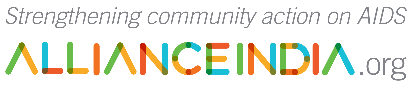 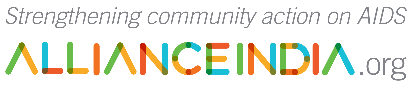 S. NO.Community CategoriesResponseMeh Who Have Sex With Men (MSM)पुरुषों के साथ यौन संबंध रखने वाले मेह (एमएसएम)01Transgender/Hijra (TGH)ट्रांसजेंडर / हिजरा (टीजीएच)02Female Sex Workers (FSW)महिला सेक्स श्रमिक (एफएसडब्ल्यू)03People Who Inject Drugs (PWIDs)ड्रग्स इंजेक्ट करने वाले लोग (पीडब्ल्यूआईडी)04People Living With HIV (PLHIV)एचआईवी के साथ रहने वाले लोग (पीएलएचवी)05Youth जवानी06Number of years your organization is engaged in working with the communities affected with HIVएचआईवी से प्रभावित समुदायों के साथ काम करने में आपका संगठन कितने सालों से जुड़ा हुआ हैNumber of years your organization is engaged in working with the communities affected with HIVएचआईवी से प्रभावित समुदायों के साथ काम करने में आपका संगठन कितने सालों से जुड़ा हुआ हैNumber of years your organization is engaged in working with the communities affected with HIVएचआईवी से प्रभावित समुदायों के साथ काम करने में आपका संगठन कितने सालों से जुड़ा हुआ है*When and where was the organization registered? * संगठन कब और कहाँ पंजीकृत था?* Provide the evidence of registration* पंजीकरण के सबूत प्रदान करें*When and where was the organization registered? * संगठन कब और कहाँ पंजीकृत था?* Provide the evidence of registration* पंजीकरण के सबूत प्रदान करें*When and where was the organization registered? * संगठन कब और कहाँ पंजीकृत था?* Provide the evidence of registration* पंजीकरण के सबूत प्रदान करेंWhenWhen*When and where was the organization registered? * संगठन कब और कहाँ पंजीकृत था?* Provide the evidence of registration* पंजीकरण के सबूत प्रदान करें*When and where was the organization registered? * संगठन कब और कहाँ पंजीकृत था?* Provide the evidence of registration* पंजीकरण के सबूत प्रदान करें*When and where was the organization registered? * संगठन कब और कहाँ पंजीकृत था?* Provide the evidence of registration* पंजीकरण के सबूत प्रदान करेंWhere (Name of the state, district etc.)कहां (राज्य का नाम, जिला आदि)Where (Name of the state, district etc.)कहां (राज्य का नाम, जिला आदि)How would you categorise your organanization?आप अपने संगठन को कैसे वर्गीकृत करेंगे? (Tick on appropriate response)(उचित प्रतिक्रिया पर टिकटें)Community Based Organization (CBO)सामुदायिक आधारित संगठन (सीबीओ)Community Based Organization (CBO)सामुदायिक आधारित संगठन (सीबीओ)Community Based Organization (CBO)सामुदायिक आधारित संगठन (सीबीओ)01How would you categorise your organanization?आप अपने संगठन को कैसे वर्गीकृत करेंगे? (Tick on appropriate response)(उचित प्रतिक्रिया पर टिकटें)Non-governmental organization working on HIV/AIDS Issuesएचआईवी / एड्स मुद्दों पर काम कर रहे गैर-सरकारी संगठनNon-governmental organization working on HIV/AIDS Issuesएचआईवी / एड्स मुद्दों पर काम कर रहे गैर-सरकारी संगठनNon-governmental organization working on HIV/AIDS Issuesएचआईवी / एड्स मुद्दों पर काम कर रहे गैर-सरकारी संगठन02How would you categorise your organanization?आप अपने संगठन को कैसे वर्गीकृत करेंगे? (Tick on appropriate response)(उचित प्रतिक्रिया पर टिकटें)Youth led organizationयुवा नेतृत्व संगठन Youth led organizationयुवा नेतृत्व संगठन Youth led organizationयुवा नेतृत्व संगठन 03How would you categorise your organanization?आप अपने संगठन को कैसे वर्गीकृत करेंगे? (Tick on appropriate response)(उचित प्रतिक्रिया पर टिकटें)Registered Collectiveपंजीकृत सामूहिकRegistered Collectiveपंजीकृत सामूहिकRegistered Collectiveपंजीकृत सामूहिक04How would you categorise your organanization?आप अपने संगठन को कैसे वर्गीकृत करेंगे? (Tick on appropriate response)(उचित प्रतिक्रिया पर टिकटें)Other (Specify)अन्य निर्दिष्ट करें)Other (Specify)अन्य निर्दिष्ट करें)Other (Specify)अन्य निर्दिष्ट करें)98Geographical Coverage of your organization?आपके संगठन का भौगोलिक कवरेज?(Tick on appropriate response)Working in one district onlyकेवल एक जिले में काम करनाWorking in one district onlyकेवल एक जिले में काम करनाWorking in one district onlyकेवल एक जिले में काम करना01Geographical Coverage of your organization?आपके संगठन का भौगोलिक कवरेज?(Tick on appropriate response)Wokring in more than one districtएक से अधिक जिले में काम करनाWokring in more than one districtएक से अधिक जिले में काम करनाWokring in more than one districtएक से अधिक जिले में काम करना02Geographical Coverage of your organization?आपके संगठन का भौगोलिक कवरेज?(Tick on appropriate response)Working on state level onlyकेवल राज्य स्तर पर काम करनाWorking on state level onlyकेवल राज्य स्तर पर काम करनाWorking on state level onlyकेवल राज्य स्तर पर काम करना03Geographical Coverage of your organization?आपके संगठन का भौगोलिक कवरेज?(Tick on appropriate response)Working in more than one stateएक से अधिक राज्य में काम करनाWorking in more than one stateएक से अधिक राज्य में काम करनाWorking in more than one stateएक से अधिक राज्य में काम करना04Geographical Coverage of your organization?आपके संगठन का भौगोलिक कवरेज?(Tick on appropriate response)Working on national levelराष्ट्रीय स्तर पर काम करनाWorking on national levelराष्ट्रीय स्तर पर काम करनाWorking on national levelराष्ट्रीय स्तर पर काम करना05Total Staff Members in the organization?संगठन में कुल स्टाफ सदस्य?Part time staffपार्ट टाइम स्टाफTotal Staff Members in the organization?संगठन में कुल स्टाफ सदस्य?Full time staffपूर्णकालिक कर्मचारी